CCSI 410 Forensic Lab Report1) Investigator’s Name: Matt Ferry___________________2) Date of Investigation:08/18/2013 __________________3) Lab Number and Title: 6: E-mail Headers___________4) Summary of Findings:Performed lab assignment in regards to e-mail headers, and answered the requested questions. The investigation specifically involves investigating a Jay C. Smith for email spoofing from his home computer. Spoofed emails were detected on Mr. Smith’s home PC. These emails are identified in the email charts below. All of the emails included in this report are attached in their full text and can be located by searching for the evidentiary file name given in the email charts. Given that the case history shows that Mr. Smith’s employers exchange server has already been examined and shown to have illegal spoofing traffic, there is enough evidence here to continue the investigation into Mr. Smith, in particular his work computer and email account if that has not yet been done. 5) Details of InvestigationAugust 14, 2013	10:25 AM logged into lab	10:26: AM opened OE	10:26 AM opened Address book	10:27 AM documented addresses found in the address book , relations to case 			currently unknown	10:30 AM beginning email examination	10:50 AM Noting that question 3 is requesting a screenshot of the inbox in a 			particular manner. I currently have the inbox sorted in that manner, taking 			the screenshot(s). 	11:00 AM grabbing email information for the requested charts	11:53 AM Information gathering complete, closing the lab environment	11:54 AM Updated email relationship information as relationships became clear 			while gathering information.August 16, 201303:00 PM Filling out lab report questions that require typing and preparing chart 	to be used for the email information gathered on 8/14. 05:55 PM Parsing into email charts complete.  Closing lab files, will complete 	summary later. August 18, 2013	05:40 PM  Reviewing and finalizing report information, filling out summary 			information.6) Please type the answers to the questions found throughout the lab here.Question 1: Describe the kind of data that you expect to find 1) in regards to his ability to commit the crimes, 2) his motive to commit the crimes, and 3) his intention for committing the crimes. Use your imagination!As this is an email investigation, and knowing that there is already evidence from his work’s servers that he has committed illegal acts of spoofing from them, I would expect to find similar acts of spoofing on his home computer. Things to look for in particular would be test or trial runs in order to make sure that his procedures are correct, so that he doesn’t make a mistake at work that would overtly indicate that something is wrong.Given his work history, and animosity towards his boss, I would think that any emails that mention his work or boss might potentially provide clues for his motive in doing this.As for his intentions for committing the crimes, given the base information in the case study, it is hard to know what his intentions are, although given the animosity towards his boss, at least one possibility has to be trying to pin these crimes on his boss in some fashion.Question 2: Write a list of the e-mail contacts and what their relationships to the suspect may be in your Forensics Report.August 14, 2013 10:27 AMEmail addresses in address book:bob sellers bs9299@hotmail.com
	jimar king jking@bankofthecaymans.com
	shelly collins shelly_collins2987@yahoo.com
	tina ponce sandrpublishing@cox.net Current case correlations to address book -- None August 16, 2013 3:22 PMUpdating the relationship information with information discovered during the investigation. (Friend) bob sellers bs9299@hotmail.com
	(possible accomplice) jimar king jking@bankofthecaymans.com
	(Sister) shelly collins shelly_collins2987@yahoo.com
	(Hosting Creditor) tina ponce sandrpublishing@cox.net Question 3: Make a screenshot of the Inbox sorted like this, and paste the screen shot into your Forensics Report. Here is how to accomplish a screenshot. Make sure the lab window is the active window, then press ALT + Print Screen, then go to your Forensic Report document, place your cursor where you want the image to appear, and press CTRL+V.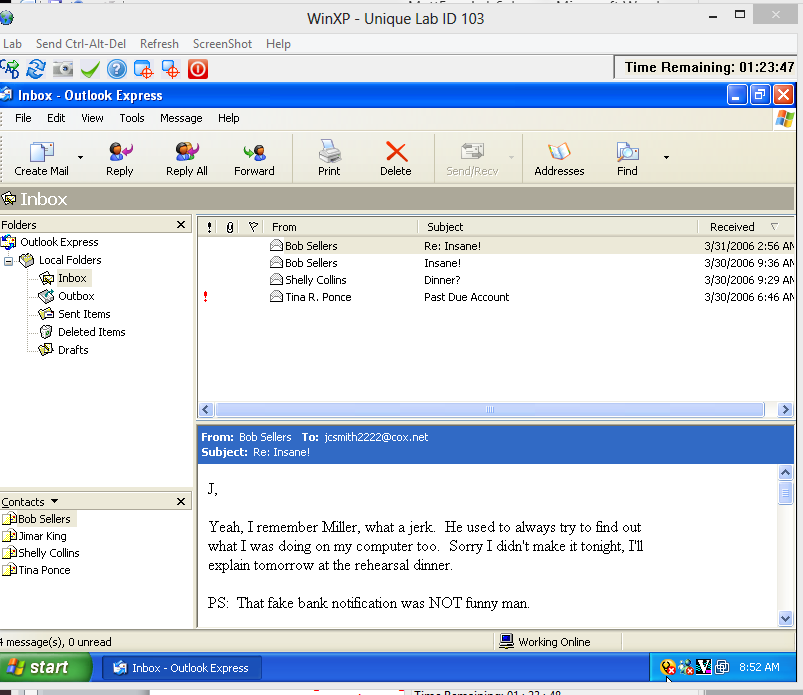 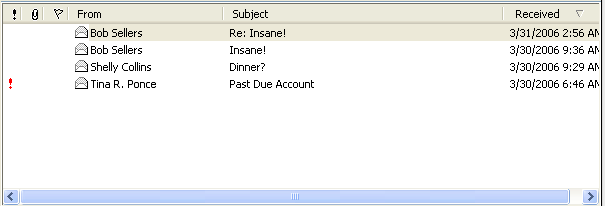 Question 4: As you sort through the e-mails in the following steps, make a chart in your Forensics Report of those e-mails that you believe pertain to the case. Include in this chart the date and time of the e-mail, the To, the From, the subject, a very brief description characterizing what the e-mail is about, search terms found, whether the e-mail is spoofed, why you believe it is spoofed and any other type of spoofing or illegal behavior you have found. Below is an example of what a chart entry should look like:Text Copies of emails can be referenced in the Email Appendix using the evidentiary file name to search by.Email AppendixesPastDueAccount-ApReturn-Path: <sandrpublishing@cox.net>Received: from Cx366191b ([70.190.52.101]) by fed1rmmtao06.cox.net          (InterMail vM.6.01.05.02 201-2131-123-102-20050715) with SMTP          id <20060330134628.LHLR20050.fed1rmmtao06.cox.net@Cx366191b>          for <jcsmith2222@cox.net>; Thu, 30 Mar 2006 08:46:28 -0500Message-ID: <013b01c65400$57661980$6401a8c0@Cx366191b>Reply-To: "Tina R. Ponce" <sandrpublishing@cox.net>From: "Tina R. Ponce" <sandrpublishing@cox.net>To: <jcsmith2222@cox.net>Subject: Past Due AccountDate: Thu, 30 Mar 2006 06:46:22 -0700MIME-Version: 1.0Content-Type: multipart/alternative;	boundary="----=_NextPart_000_0017_01C669E7.C44CFEE0"X-Priority: 1X-MSMail-Priority: HighX-Mailer: Microsoft Outlook Express 6.00.2900.2180X-MimeOLE: Produced By Microsoft MimeOLE V6.00.2600.0000This is a multi-part message in MIME format.------=_NextPart_000_0017_01C669E7.C44CFEE0Content-Type: text/plain;	charset="iso-8859-1"Content-Transfer-Encoding: quoted-printableMr. Smith,We wanted to let you know that your web hosting account is 90 days past =due and your account has been closed.  This has been reported to our =Collection Division and they will be contacting you regarding the =problem.  If you wish to appeal, please contact them at 1-800-555-1212.  =Please provide your username and account number when contacting them.Tina R. PonceBilling Accounts ManagerS&R Publishing------=_NextPart_000_0017_01C669E7.C44CFEE0Content-Type: text/html;	charset="iso-8859-1"Content-Transfer-Encoding: quoted-printable<!DOCTYPE HTML PUBLIC "-//W3C//DTD HTML 4.0 Transitional//EN"><HTML><HEAD><META http-equiv=3DContent-Type content=3D"text/html; =charset=3Diso-8859-1"><META content=3D"MSHTML 6.00.2900.2802" name=3DGENERATOR><STYLE></STYLE></HEAD><BODY bgColor=3D#ffffff><DIV><FONT face=3DArial size=3D2><DIV><FONT face=3DArial size=3D2>Mr. Smith,</FONT></DIV><DIV><FONT face=3DArial size=3D2></FONT>&nbsp;</DIV><DIV><FONT face=3DArial size=3D2>We wanted to let you know that your web =hosting=20account is 90 days past due and your account has been closed.&nbsp; This =has=20been reported to our Collection Division and they will be contacting you =regarding the problem.&nbsp; If you wish to appeal, please contact them =at=201-800-555-1212.&nbsp; Please provide your username and account number =when=20contacting them.</FONT></DIV><DIV><FONT face=3DArial size=3D2></FONT>&nbsp;</DIV><DIV><FONT face=3DArial size=3D2>Tina R. Ponce</FONT></DIV><DIV><FONT face=3DArial size=3D2>Billing Accounts Manager</FONT></DIV><DIV><FONT face=3DArial size=3D2>S&amp;R=20Publishing</FONT></DIV></FONT></DIV></BODY></HTML>------=_NextPart_000_0017_01C669E7.C44CFEE0— Re: Insane!-ApReturn-Path: <bs9299@hotmail.com>Received: from eastrmimpi02.cox.net ([68.1.16.118]) by eastrmmtai02.cox.net          (InterMail vM.6.01.05.02 201-2131-123-102-20050715) with ESMTP          id <20060331095643.UJTB5488.eastrmmtai02.cox.net@eastrmimpi02.cox.net>          for <jcsmith2222@cox.net>; Fri, 31 Mar 2006 04:56:43 -0500Received: from hotmail.com ([64.4.22.75]) by eastrmimpi02.cox.net with IMP id FMuk1U02Q1dC6800000000 for jcsmith2222@cox.net; Fri, 31 Mar 2006 04:54:46 -0500Received: from mail pickup service by hotmail.com with Microsoft SMTPSVC; Fri, 31 Mar 2006 01:56:43 -0800Message-ID: <BAY23-F25B2B9335049284521B6BFD5D60@phx.gbl>Received: from 70.190.52.101 by by23fd.bay23.hotmail.msn.com with HTTP; Fri, 31 Mar 2006 09:56:41 GMTX-Originating-IP: [70.190.52.101]X-Originating-Email: [bs9299@hotmail.com]X-Sender: bs9299@hotmail.comContent-Transfer-Encoding: 8bitIn-Reply-To: <20060330164551.KRLX17838.fed1rmmtao05.cox.net@[172.18.180.8]>From: "Bob Sellers" <bs9299@hotmail.com>To: <jcsmith2222@cox.net>X-Priority: 3X-MSMail-Priority: NormalBcc: Subject: Re: Insane!Date: Fri, 31 Mar 2006 02:56:41 -0700MIME-Version: 1.0Content-Type: text/plain;	format=flowed;	charset="iso-8859-1"X-MimeOLE: Produced By Microsoft MimeOLE V6.00.2600.0000X-OriginalArrivalTime: 31 Mar 2006 09:56:43.0445 (UTC) FILETIME=[6A312650:01C654A9]J,Yeah, I remember Miller, what a jerk.  He used to always try to find out what I was doing on my computer too.  Sorry I didn't make it tonight, I'll explain tomorrow at the rehearsal dinner.PS:  That fake bank notification was NOT funny man.>From: <jcsmith2222@cox.net>>To: "Bob Sellers" <bs9299@hotmail.com>>Subject: Re: Insane!>Date: Thu, 30 Mar 2006 8:45:53 -0800>>YES!  I'm so sick of this place.  My #$%&! boss is breathin down my neck >about the Sanderson account and how it's late...but it's his own fault!  I >gotta run, if he's sees me doing personal email again, I'll get another >reprimand.....see you at McAbee's at 6>>J> >> > From: "Bob Sellers" <bs9299@hotmail.com>> > Date: 2006/03/30 Thu AM 08:36:18 PST> > To: jcsmith2222@cox.net> > Subject: Insane!> >> > J,  you're not gonna believe it.  I found a set of wedding bands that I> > really liked and Tanya hated them!  The wedding is only two weeks away >and> > we can't agree on anything.  I need a drink....what are you doing later> > tonight?  Want to meet at the pub after work?> >> > B> >> > _________________________________________________________________> > Is your PC infected? Get a FREE online computer virus scan from McAfee®> > Security. http://clinic.mcafee.com/clinic/ibuy/campaign.asp?cid=3963> >> >>_________________________________________________________________FREE pop-up blocking with the new MSN Toolbar – get it now! http://toolbar.msn.click-url.com/go/onm00200415ave/direct/01/Account Status-ApFrom: "JC Smith" <jcsmith2222@cox.net>To: "Jimar King" <jking@bankofthecaymans.com>Subject: Account StatusDate: Fri, 31 Mar 2006 02:11:01 -0700MIME-Version: 1.0Content-Type: multipart/alternative;	boundary="----=_NextPart_000_0014_01C669E7.C44A8DE0"X-Priority: 1X-MSMail-Priority: HighX-Mailer: Microsoft Outlook Express 6.00.2900.2180X-MimeOLE: Produced By Microsoft MimeOLE V6.00.2600.0000This is a multi-part message in MIME format.------=_NextPart_000_0014_01C669E7.C44A8DE0Content-Type: text/plain;	charset="iso-8859-1"Content-Transfer-Encoding: quoted-printableJimar,What more do yo need to get the account ready for the transfer this =weekend.  Let me know ASAP. Call me on my cell.JC------=_NextPart_000_0014_01C669E7.C44A8DE0Content-Type: text/html;	charset="iso-8859-1"Content-Transfer-Encoding: quoted-printable<!DOCTYPE HTML PUBLIC "-//W3C//DTD HTML 4.0 Transitional//EN"><HTML><HEAD><META http-equiv=3DContent-Type content=3D"text/html; =charset=3Diso-8859-1"><META content=3D"MSHTML 6.00.2900.2802" name=3DGENERATOR><STYLE></STYLE></HEAD><BODY bgColor=3D#ffffff><DIV><FONT face=3DArial size=3D2>Jimar,</FONT></DIV><DIV><FONT face=3DArial size=3D2></FONT>&nbsp;</DIV><DIV><FONT face=3DArial size=3D2>What more do yo need to get the account =ready for=20the transfer this weekend.&nbsp; Let me know ASAP. Call me on my=20cell.</FONT></DIV><DIV><FONT face=3DArial size=3D2></FONT>&nbsp;</DIV><DIV><FONT face=3DArial size=3D2>JC</FONT></DIV></BODY></HTML>------=_NextPart_000_0014_01C669E7.C44A8DE0—Test-ApReply-To: "Account Manager" <accounts@ABCBank.com>From: "Account Manager" <accounts@ABCBank.com>To: <jcsmith@westvalleycomputerforensics.com>Cc: <jcsmith2222@cox.net>Subject: testDate: Fri, 31 Mar 2006 01:58:57 -0700Organization: ABC Bank, NAMIME-Version: 1.0Content-Type: multipart/related;	type="multipart/alternative";	boundary="----=_NextPart_000_0010_01C669E7.C44843F0"X-Priority: 3X-MSMail-Priority: NormalX-Mailer: Microsoft Outlook Express 6.00.2900.2180X-MimeOLE: Produced By Microsoft MimeOLE V6.00.2600.0000This is a multi-part message in MIME format.------=_NextPart_000_0010_01C669E7.C44843F0Content-Type: multipart/alternative;	boundary="----=_NextPart_001_0011_01C669E7.C44843F0"------=_NextPart_001_0011_01C669E7.C44843F0Content-Type: text/plain;	charset="iso-8859-1"Content-Transfer-Encoding: quoted-printableDear Mr. So and So,Our current website is under construction and you may experience an =inability to retrieve your account information online. =20To avoid any delays in service, we've created an easy, temporary way for =you to log in and manage your accounts.  Go to=20http://www.abc.com%01%00@westvalleycomputerforensics.com/ and login =using your account username, password and pin number. =20If you should experience any problems, please contact our Customer =Support department at 1-800-555-1212.  As alwayswe appreciate your business!Tom RileyAccounts ManagerOnline Banking Department._________________________________________________________________________=________________________________=A9 1999 - 2006 ABC Bank. All rights reserved. Member FDIC.Brokerage Products: Not FDIC Insured . No Bank Guarantee . May Lose =ValueBrokerage is offered through ABC Investments, LLC (member SIPC), a =non-bank affiliate of ABC Bank & Company and is intended only for United =States residents. System response and account access times may vary due =to a variety of factors.Equal Housing Lender------=_NextPart_001_0011_01C669E7.C44843F0Content-Type: text/html;	charset="iso-8859-1"Content-Transfer-Encoding: quoted-printable<!DOCTYPE HTML PUBLIC "-//W3C//DTD HTML 4.0 Transitional//EN"><HTML><HEAD><META http-equiv=3DContent-Type content=3D"text/html; =charset=3Diso-8859-1"><META content=3D"MSHTML 6.00.2900.2802" name=3DGENERATOR><STYLE></STYLE></HEAD><BODY bgColor=3D#ffffff><DIV><FONT face=3DArial size=3D2><IMG alt=3D"" hspace=3D0=20src=3D"cid:002601c654a1$584f07c0$6501a8c0@DHPDCN21" align=3Dbaseline =border=3D0><IMG=20style=3D"WIDTH: 150px; HEIGHT: 58px" height=3D72 alt=3D"" hspace=3D0=20src=3D"cid:002701c654a1$584f07c0$6501a8c0@DHPDCN21" width=3D168 =align=3Dbaseline=20border=3D0></FONT></DIV><DIV><FONT face=3DArial size=3D2></FONT>&nbsp;</DIV><DIV>Dear Mr. So and So,</DIV><DIV>&nbsp;</DIV><DIV>Our current website is under construction and you may experience an =inability to retrieve your account information online.&nbsp; </DIV><DIV>To avoid any delays in service, we've created an=20easy,&nbsp;temporary&nbsp;way for you to log in and manage your =accounts.&nbsp;=20Go to </DIV><DIV><A=20href=3D"http://www.abc.com%01%00@westvalleycomputerforensics.com/">http:/=/www.abc.com%01%00@westvalleycomputerforensics.com/</A>=20and login using your account&nbsp;username, password and pin =number.&nbsp;=20</DIV><DIV>&nbsp;</DIV><DIV>If you should experience any problems, please contact our Customer =Support=20department at 1-800-555-1212.&nbsp; As always</DIV><DIV>we appreciate your business!</DIV><DIV>&nbsp;</DIV><DIV><FONT size=3D2>Tom Riley</FONT></DIV><DIV><FONT size=3D2>Accounts Manager</FONT></DIV><DIV><FONT size=3D2>Online Banking Department</FONT></DIV><DIV>.</DIV><DIV><FONT face=3DArial size=3D2></FONT>&nbsp;</DIV><DIV><FONT face=3DArial=20size=3D2>________________________________________________________________=_________________________________________</FONT></DIV><DIV><FONT face=3DArial size=3D2></FONT>&nbsp;</DIV><DIV><DIV style=3D"WIDTH: 766px" align=3Dcenter><P id=3Dfooter>=A9 1999 - 2006 ABC Bank. All rights reserved. Member =FDIC.</P><P id=3Dnotnot><STRONG>Brokerage Products: Not FDIC Insured =95 No Bank =Guarantee =95=20May Lose Value</STRONG></P><P id=3Ddisclosure>Brokerage is offered through ABC Investments, LLC =(member=20SIPC), a non-bank affiliate of ABC Bank&nbsp;&amp; Company and is =intended only=20for United States residents. System response and account access times =may vary=20due to a variety of factors.</P></DIV><DIV style=3D"MARGIN-TOP: 25px; FONT-WEIGHT: bold; FONT-SIZE: 75%; =WIDTH: 772px"=20align=3Dcenter><IMG style=3D"PADDING-RIGHT: 5px" height=3D10 alt=3D""=20src=3D"https://a248.e.akamai.net/7/248/1856/90m/www.wellsfargo.com/images=/individuals/al_ehl_house_gen.gif"=20width=3D14>Equal Housing Lender</DIV></DIV></BODY></HTML>------=_NextPart_001_0011_01C669E7.C44843F0--------=_NextPart_000_0010_01C669E7.C44843F0Content-Type: image/gif;	name="abclogo_home.GIF"Content-Transfer-Encoding: base64Content-ID: <002601c654a1$584f07c0$6501a8c0@DHPDCN21>R0lGODlhHgJDAPcAAN1KAP7wAtcwAImWr2Rtf+NoADI2PwwOEK++3vGoAaKxzpajviUpMNEWAD5ET1dfb3B6j/rRAumBARkbIH2In/S1AEtSX/nIAAAAAP///8wAALvM7gAAAAAAAAAAAAAAAAAAAAAAAAAAAAAAAAAAAAAAAAAAAAAAAAAAAAAAAAAAAAAAAAAAAAAAAAAAAAAAAAAAAAAAAAAAAAAAAAAAAAAAAAAAAAAAAAAAAAAAAAAAAAAAAAAAAAAAAAAAAAAAAAAAAAAAAAAAAAAAAAAAAAAAAAAAAAAAAAAAAAAAAAAAAAAAAAAAAAAAAAAAAAAAAAAAAAAAAAAAAAAAAAAAAAAAAAAAAAAAAAAAAAAAAAAAAAAAAAAAAAAAAAAAAAAAAAAAAAAAAAAAAAAAAAAAAAAAAAAAAAAAAAAAAAAAAAAAAAAAAAAAAAAAAAAAAAAAAAAAAAAAAAAAAAAAAAAAAAAAAAAAAAAAAAAAAAAAAAAAAAAAAAAAAAAAAAAAAAAAAAAAAAAAAAAAAAAAAAAAAAAAAAAAAAAAAAAAAAAAAAAAAAAAAAAAAAAAAAAAAAAAAAAAAAAAAAAAAAAAAAAAAAAAAAAAAAAAAAAAAAAAAAAAAAAAAAAAAAAAAAAAAAAAAAAAAAAAAAAAAAAAAAAAAAAAAAAAAAAAAAAAAAAAAAAAAAAAAAAAAAAAAAAAAAAAAAAAAAAAAAAAAAAAAAAAAAAAAAAAAAAAAAAAAAAAAAAAAAAAAAAAAAAAAAAAAAAAAAAAAAAAAAAAAAAAAAAAAAAAAAAAAAAAAAAAAAAAAAAAAAAAAAAAAAAAAAAAAAAAAAAAAAAAAAAAAAAAAAAAAAAAAAAAAAAAAAAAAAAAAAAAAAAAAAAAAAAAAAAAAAAAAAAAAAAAAAAAAAAAAAAAAAAAAAAAAAAAAAAAAAAAAAAAAAAAAAAAAAAAAAAAAAAAAAAAAAAAAAAAAAAAAAAAAAAAAAAAAAAAAAAAAAAAAAAAAAAAAAAAAAAAAAAAAAAAACwAAAAAHgJDAAAI/wA1CBxIsKDBgwgTKjyYoaHDhxAjSpxIsaLFixgzatzIsaPHjyBDihxJsqTJkyhTalzIsqVLlipjypxJs6bNmzhz6ty586XPny55Ch1KtKjRo0iTKoUItKnTgkujSp1KtarVqyefam2KtavXr2DDio25tezLsWjTql3LlqrZtwvbyp1Lt65dkHDzMrzLt6/fv2j1Ch4IuLDhw4iHDh7ccIPjx5AjS55MubLly5gza97MubPnz6BDix5NurTp06hTq868WHDj1bBjy55Nu7bt27hz677dWu/r3cCDCx9OvLjx48g39M77O7nz59CjS59OffRyuM2ra9/Ovbv376YXBv8YX3C8efMHzwfYmh28+/fw48s3Lp48QfXn7+Nf/7T9/P8ABijggKwlRJ59AiGYIH8L6scgUP4RKOGEFFZYnUIHPqigBghuyKFWEVoo4ogkljgbhuspuGGHD5oVookwxijjjJUN1EB5DLKIn36+ZUDjj0AGGeNABeA4kI47Nsicj0I26eST/xmYJIctokdlj1BmqeWW1CG0n30egtnih/0xyeWZaKapm5dV8hdmjhp6eJaZatZp552lsWkklfs5qB6IdOIp6KCEUpbemFd+eaiVZRbq6KOEXvfWi5BWaqmQkroY6KWcdkpjpmVR6umopBIIKnublqrqqgCeCiirsMb/Kp+rjcpq663b0eqUqLj26utubE7plJxBpfrrscjytqiwQBHbEq/JRistaXry+JSzMBk77bbcglbtkXEymiGL4PoEbbfophvZt0rymZ+774r507nq1tttsH+Wq6S4bqaIaFza2itwuvjm62e7V8ILYcADNzwtu3yCG2+cCzI6p8MYqwtxwlbKqy962O6V8cjcbuwxxxSjPC/DJLcca8Hvwnuyyghn6/LNv8K8Isj+WkvuxTgHbauuXLEs9NGVEr0w0kyXqvTKTUfd6dPmGi311WlSDTTWXA+qdbFdh43n189aLfbZQJJtM9psb6k2wNti0DaubytE79x4W1h3QnfnSe23qXuL/PfgQwZuUN+EJw6f4Yebrfjj7zEOleOQV96d5AQhbvnm0mFOGOWchw7dV6KX7h7ppqfOnUSqt04o667Hbifsstd+ZkAAOw==------=_NextPart_000_0010_01C669E7.C44843F0Content-Type: image/jpeg;	name="eal_home_photo.jpg"Content-Transfer-Encoding: base64Content-ID: <002701c654a1$584f07c0$6501a8c0@DHPDCN21>/9j/4AAQSkZJRgABAgAAZABkAAD/7AARRHVja3kAAQAEAAAAMAAA/+4ADkFkb2JlAGTAAAAAAf/bAIQACQYGBgcGCQcHCQ0IBwgNDwsJCQsPEQ4ODw4OERENDg4ODg0RERQUFhQUERoaHBwaGiYmJiYmKysrKysrKysrKwEJCAgJCgkMCgoMDwwODA8TDg4ODhMVDg4PDg4VGhMRERERExoXGhYWFhoXHR0aGh0dJCQjJCQrKysrKysrKysr/8AAEQgAUwDIAwEiAAIRAQMRAf/EAKEAAAEFAQEBAAAAAAAAAAAAAAQAAwUGBwIBCAEAAwEBAAAAAAAAAAAAAAAAAQIDAAQQAAIBAgQEBAIHBgQGAwAAAAECAxEEACESBTEiEwZBUWEycRSBoUJSIzMHkbHBYnIVgpKiQ/Dh8cIkNFNjFhEAAQMDAgQEBAQHAAAAAAAAAQARAiExA0ESUWFxkYEiMhOhscHh8NFCBPFSYnKCIxT/2gAMAwEAAhEDEQA/ANDUNxbL4Y60OfA/HBgljNKmnpTHT3IZNIaoHjTEUVGvFPSuqgOOQrA8xJ+FcHBoCeZK0+OOtUBIITMcB4YyyHRBSpBp50wWl0kS0CUp6Y7EqKtXoqDPyGI7eO7+2dlmSDcryOGeUBhGAXYKeDMEB0j44DogE2RbXEUxzqTxoMdBoCObhhu03nar0KbSWOQuNSrkGpx9pzw8Y43r1Dx8sYEGoLrEEFiG6phooCKqc+NTgQzIa9J1kpkSprhvui0nm2S6t9uvXsrkpVnhUMwQ1FJCa6Iz9pgK0xVuwNn3+GO+N9eNIluywx22oOuoDUWDEVoVI00wpn5hENz4phB4SlZlaRcEHjgq3vSIy9TQZYrvcW/2Ow2qyX9RPOStvAAdbkU1EU8FrUnC7c3u23i3eWzfqGKnWjAYaS3D3KOOGJDslALPpZWddwY8W449G5FH56sPPEMI7gk8pA41wJcXV9AWGrRGBlqHE4eMDIsCEkpAByrYm4QPShAPl445eapqrUPninx3e6SEskJkp9vTQfXg60vLgGkyuvgKigzw0sMo3IPQoRyA6HsrGJ6uCXNAOHhhMkbvqr+zA9qsDkZ1qczg5LOJRq1ZHwxNOmmWNl0hQRjxYLY5Our6sEGCBsgdIGOTHbqKcT51zxlk0bdU/LYhfAk49RNX5kg9AMetaq9NMhGeYPlhwWNuBXUxPxwFlzJAjimrLzGGem0ZoJMsFC1jpxb41xzJaQngx9fXGWQcjLX3EnzGFgh7FWrpY5cB4DCxll7Je24B1KpPgAMBNNERqGTV4DhTEcshlGoVp5jhj2S3uGWqSA+gwVkeJYjxzOIvujfodl2S4vrfpyXiFEiikJKlmYA6gpByGeG7yG8hs553ekUUbPIxyoqirU+jGddy9zW+5bHHt9qsmgMj9ebQikrxqnu+k4EiALsjEEmgdroq4/Uq6u4HjuJhGzg0SMBEVgppXiTnijT3T3czzzuZJpTViePkOPgBjyKyhZCzykkcQqlqfuGHvloIKExPoAGtNQXP+rM0piDRiSXkSeP3XVGGSWkYjl9laNn7iU2ltaTaFkggCpIjBHGRReduLU8sTfb/AH3DtdlDY7t1w1tRlk1BtSUb8P1ofPhihPuGwxR0jRGLoSVIkfQ1aAVbTXzOBdyhjHUSN0MjNV1VdIA45ZnE8eMxmW3Q3HUd1acseTEXaRhqD2BWm2v6k2dt3RdQxQ/N2m6QxMojZW5ulnGxYgZAU44k9v7p2rbHNx0rtLKT8O4WeFwEWv4eiamgkH/rjGrS3iRKJWS6YMECVBDHIeIxeezb7cL/AGqbaml6r3kM8lvC0g1kx0RFPu4kEUPEY2aJiYyEnMSA5oX1KjiIYiUaEEsDRhp1Cm+99w2rd7W3ElzBPHqY2ssTIZI3OQ1rnIvhXzxd9hhtv7Tai3ARDGrMBSpenOzaaZk4zGy7Zg7h2u53e1WG9e3DwSW+joT9VGNHEgKKKVpQgZDF07Xa2dFsrg2jS2cSJM9qCHDEcvVfVpJyz5cCOeMZ+c1NK/gsjPGDj8hoC7CvQ6Kz9KM5EkHyw2INVeUH454YSyWNz8vIrqTUDU6tX4oxH+nA/wAlvi3D3FRNG+ZhZgpy+5IgT61x1vxB8KrlYcR40UibBtNVpq8iMCTbVcuorQnjkKAYfstwghZ4JY50nY6+nKjnSvDJk1gj1wYdw1cq200vrGp/79GCJDQoGJ1Cio9vvo2Gkal9PDCu93FhbNPdSLHEgzcsKD68Hbvv9ntdrSRXjuJVIhiZGJZqV+xrxgXcndW87zJJbdUpt7tq0BQoIry6iAD4YG+O7bqzojHIhxZ26rQz+p+3PdqlsTcQScisoI0yVoA1ae7FxtbwSxq9CCwBKsKMD5EY+a430gxqWDNIo1KeWgzpTzrmMansPdENnt87Xc0z3FnEHkDhi8iLpQMqn7tRmPDjwxMyMcgBLiVuSqICeMmIaUL1d3WnxsSa5U9cOGQjxFPTGGH9T99ivZb21YrZGQarOU9Tpq3rkOY1p5Y0XYu4JN7sFlBMNwv5sKuuoDwamngcPvqxoTbmpmBbcKgX5Ore9zGBSuGjcIfGnjniqXs6Q1V7idpDwCyvx+gjAW4XUe32yz7xd3NlA4qkPUDSynwWNGUmh8zlimwiO6XlHEqYk8tsXkeAV4XcYWQ/iAqvEjCxh24d6XNzdvBa/wDjWDNqKvpaQ04l5FVf2DCxL3YOzS4u2i6P+bJt3PF7M9XWmwMFXSJtIPhh+OaJf96p+rDccMYoSC2rIUWv7MGP8tDbtLcDp28Kl5JXWgVVFWJNPAY6JCHNco3clU/1M7lW17eO1wy1ud0IioP/AIQR1T9PtxkY3KZLkwvIRapVXRFA1AV/icSfdG+tv/cMl9wgBWK0TMBYE9uR8W9xxAIvVllr41IPqTibRLuKMqwMgQ13fsu7m5mrpR2WJwGUcDTOnDD+33EkumzZWlNzKuglqUJIDHh4jHhsZLggojERoqk5AcozNTjl4FiiSQDUUDFRWhJHrgSMTABr26qkIy92REnEfV/a7Fe32zbpaXNwklpOscDEvL02MYUnlYygaaEeNcS9/vljdbHHaR7dHBeRzqz3fKzMipTRXSGzOZzwV3FvKXSW9hZbpNe2RSPqwIsscSsqr7uqaSFTqzC4irpQLKMAUHUIHw04QzJEBMebVviqY8G6OacS0Y1A56dnQ8FxdLJHPG/TeIho3UAaSDUHEhs+7C03K3u6dGS2bWJ4qhmzr+Jp4j1HDAUdrI8QKrkctRyAA449LdDVGjZuKM3EUPEYSW2Tj5IwEwAT8VYrPv2Tb5N1+StI4Yd2lkllRWLIGcaT0w6cDxNfqxJdkd47Dsh6dwZEiYu7v0w7EvTkJRmJVSOWuKIYwDkwPwwXtG0zbtuCWqMIol/EurlskhhB5nY/UPM4EsMJAioEr/grGUogOAWW57V3N2xvc3T29457kKX6QJWQAceNOFc6YLuNzt7KbRJeC1lOYhmkD5f0mrD9uKFJ3F252jtU0Xb9vrv1pGZZR9siuuVjzNlnThwxVLTdbtriOXcZibi/qfmJTXlpk9fXhjTyNF4NM8bW+aGPCJTaZMA2tb0WqXfesbx6wyzLGSEnhYxMCPuPIlP31xC3nf26zXny1m9uaosiu6nWM+ZHdOmM/wCXFH3He4zMsNuNMEShQqmtT9o5euIye9uzIZIlbVoPHMgDMnlxITzTFhF7FXODBCrmTXF1Yd43HuP5t7y93B4nV+okYZY4zo50Qaasc8wDkfHEPuFnJNYje7VlkicabkRg/hyg+KmuXrhu1lE0p3OdBfXAYGSBuC0+6nAimJS6nW17fXctukkguZ3eO7gCkwuHJrUMNOoVGFMpRlEEvJxF2pXTj4ogR2ykBtG3cwqaWKsmwXnaGwdqpYbldQXEt4OveQRQG4cu45VdyF06BQDTmMUtr2TbO4rmaECdourDaivIFZWjjPky6WrpORxHm4mt4444XaG4RVdZbdq11AMuoA0DL+3zxLvt+4bztPzFuHlu7Yhb22QDUEQERys3Hmz44tI7azIES4L87FQEYn0u4qOD8E52Z2bvO+W969pojV6WtX1KGLFZGfXQrpSnt8cWO+7R7gtN3hOz27SbTbz9NrkSoZZUXTr1LyVUUIHrjQO0tr2/aO1NusolFxMI1lmkjFA0kv4khLnI8aYnpIZ57cCGWOyJNWfQspC+XPyj9mKGIJ3G6jvMXiCw5ql9z9x9ubDt7XSWTruCj/wopYpE1SDgdbcpC8Wzxil9um67ndy7hfTNPcytqeVzl8BXgAOAxZf1Kv4ty7rXbdsu5NwitQITOzKymZjWXQI1VVUZDlHhiWj2HYdj2CaLuKsupD+EjUlMjcy9OpyZTT+OKVPPXoEjiNnGlNSs9kMbsNDEk8R6/HCx7YwRT30UTV6UjAcRWhPmMq4WFpu2ObOqPJvdYerb8F9GtuUUEFB+HBEKl2yAGKT3d3HJuTWewyRSRWW7NVWVtBdEbm6jCuWVSoHDE/us1qoMk0bPZ2iF7hFDOWY0AyUivTB1EeOeKPb2+7akN8Dc3+2Xt86uqllkSe06kRjPAqzUoPXHNmzHzCJIAev8xrY8iyOPGDdjqygLPbtn3KFREj2F1Kzpasz9RJSgqwzp5jEDJG9tNJBKmiRCUdTkQVOYxNbise3PARqkj21Fht1oaNOp1Sysw4L1K/HBfe3ysW5Wd2kYI3CyguZF/wDs5o2r/kw+OctHIlUJjEPcRIofEfVQXzTx28lvG6dKTPxJz+jDao0iRqA7HwyoM/InzwzJJExGgaABQ58fXBI3KfpskYVUyJyByChRxy8MOdzBh3TRljEpGgfQd1zAyE6SCprp0DN2NfbwxO2PbG5XUlut9FJa2qsXkFPxSpoMk4j44P2PZIrK1MEcoi7u3K2a629XAZUQGvSU15ZZUDaTi17VZSX1vFvKKhuL7arSKYycjao2aOdnYilSB8ajHF+4/dbXMKB2BOpNHHK9eStjlPZslqK93+izXuuwTb99uLO2LmyQr8sX4FNCk6T9qjEiuI6xsrq+vrextQHubqRYo1JoNTGmZ8sad3TtN1uFvukMtjMOlqvdruWVaOc5WiTTX7FVpxOXliqdo9pS7ozXY3F9s6TBLqsMiuqSHTySDxI+GL4M8DhjKRZgATdz91z5Iy30qTXwVr2L9ItqmmdN23oXE8BBuLSzULpBHLqlkqf2DEJeWlmm7f8A57ZxLHtHzIaREUzzOVyOtkVWcmh0hjRcXGLbrS2MlpZ3E7zQxLEohYSysoLN+LqP3QDXzNMd7a2y7JqluYntURdT3D6ZR48zlMxjDKJyADbXqQackWMXlUyagN+ayvuiSeLfr+B0MemShR6FhygjVpLAGnkcRs94vycNuQQ6M7ih5QGoDl/hGLTPZTd9d23t1ZKLSyqGlndQoSJAEVnFc3anDEb3FtVp1pDtULyWe2osV1fvRVlcnSulAKD95x0ARDUYD+CkZSYh3JGvdQcTuckBJ4mgr+7DjzySKo1ABa8w4kHzxov6edtXu3LNuUkyWr3KpGrFFeYRkB26RbUiaqgE6ScMd6drDc7y2n2u0FkQJBdTzzqHmPFZXUsW9Kk+PDCSyYgXMojWpRjKbbQ5fgs/jmkicSRsAw8K/VTFh3O+k3jYUmtRSeJkivbVAeeuUU6fTyt9GDtg/Tqf5+G53SSK4s42DmC26k3VIzCF0UKB554tG/8Ab0cF2m8bZZ/KWsg0bjZqFWKWBsneJNVQw9FxLLPHIxnDzSgXFCx5OqYpSDwmdsZBjWyym0WdtUEcZaSPUzIBzcoq1R/LTFm7T3Sc39klvcfJSxs3UuWYBGhYHkdDyNnwU8TwxZ7zYtth3FNxS0e+u5Mo1WUwrpjAVdShfcVIBB4+mCNv7a2KWCX5SFLQs7wTKidQhkPMuqYuOXiKDCHKM1DjNQ9xre/5I7vbBAmCA8fyVpj3m0ntrZhdRW8Uw0wSgGONqcFZCB02p5VHhljO+6u4O4d43R9hsZmt7dW0OOpoDU4tLKDyr6YuFh2vtcdvJavPc3GogQdRwBFShbRQe5iKljnjvbth2GwgWOK2jmneQv1ZELnUp/m8F4DDQGTHHbvEg1DLQ9dVPdiJMmPgoPtftLtnt+1bcb/cIp9wQH8VSWggbhymP3Ef1DFb7q2u63iO43bb7wbpZ2NAoSIjlrWRyT5Hw5vji57rs8d/dhdyuGh2ubUk1jBRBJWgDNpACkClDmcTFvdbDY262kEQW3i1QmFRy6AKFQBxyw8ZzvKYvoL9XSSMLAdzZYzY7buN3uu33t89E3N1kFyKUAD9Oh0iinkyGFjSbJtjsrJ7COzR4IpXns45FB6ch1VozV8MqnCxve/2btGZvFbfD2tmu7c7qdQTQxl5WjCuwkBl06RqAZhnQ5sT44jLfddpu7S9k3FPlNwQuLeLUQtEBCSohyNeOCrm8to21xjqzEBYpZasRw9tchTgMQkjWkF7JemPqXFf/YfNtRoK6yfTHFllGeKMASJMCWep1vx1TjJGM5E10C9lN1tdht01rY/3GzlhY7jbwGpqaMuqRgxNak8KeApg6XaO3r+xt5bvaWvbt1aN0VkDQrXWI1Z3TgW8M8R6Xc4bpIQrMSzLxOZ16cvXHbbiFRTSmuoWvAsDnmcaOTJAR2lyHqQ7g6eCWWWEneNCgr79PO2k6ZhFxF1GDPHK4YqtCemuk8a8TU4g5e0NqG6WKQSSrC04jnhmUBSI9JkKPqNQxyzxZRuC1DAg0PvrXyrTPA0xE9zCSQXjlVgx8lNTnin/AEZSCDRwVMTi46pjfC825vfTbaBcxv0rG/gkeBh02KRiSjUbIeAxbJt42hdngSMR215qVbpkqFTWxqzha01MeWvjiFkt4bqZHbm0MxQnMKrcAvrQYNsLV7VY7i1hR4RNIl00mY6cgVyDoX7yjT445Zw3CEeFGHyqurFmBv1fnzZSUt4LZ7W4trp9yLOCsepSqIg/Ek1BR7QeGHoGhgthcbhGl9EXIt5I1cuCWMiLGhqQRiO+Xtor17xdQlmprlJNGNApamXlTHMtw1kzyAnQjO6+IVgOan0HLCn9v5QBNgDwYl0TnANiuZr2+nu47qLXZ28JKoJm6jvU6W1agSqkeGrBO53FpdwJa3EaxwrokZIgFDOBmSudaHMYr9tereUmnmVdTM8URpQFSaI1BmWpww9DP1o4y/M0lDTLwNMWjEYyGdxRc880p9FI7VBb2W3Nt9kkcQarAOpYySHLVK1aufP6sK4gCWotrkJKKB5okQIgYZ1VQPPhXDLThE1qdLq4RaVpUgmhp8MR8l9cS3wtmJNyqh3kOa0pzfvwSd4Baoq5Ngh7kmZ7qV+ZQLplAYKunNjQNTlqB6GuAN+2hb94biNaKNCvbmgRkBrVjStSDU4EnluYFR5H0FgSqGqrQMoDaqeuWC4b9JJkC1PXYpoateQHVQLwz8cGLx59Eu4qaO6pFAkUf4apSMBaBaU05DwxGbhuGqvUJkMZRQFOrSKjAV7eTFNCcyyKrila0KjLLLLFfF9LPPIqsasVL04Ur/yGKRM5eo2SyPBWKDcJvmRcVrCVC0yyo1HAH3uUYfuNwjgB0ag0rVqpzZ2FA2foMRi2t01o0MQdSTVq19xAY14Upj2azvnIdF6eldChmP2RRmNRXM8MISCX3MtVlKHe47WdEkkKuFJoCSak+nww2d9WK2MsTNQO69N+UmlGLA1PmPjiLttimZori4IzkDyqTy6NVCoPqOGPbvZZmSR2ZY16gJYkUEYIPNWmCDBgN9it5uCPut1kns421EGYMWIrwqOVqZ8MRXzTUS5VmESsU018vOvp44Mayu7pLdE/CejJIzfHJvHVX45Y5fY2jjaH5nqOJGYkDOhGkgD/AA4EckQKnVAxkaoe2lee1muYiToamkZ0Lvmf31wsGbfYrYxSiMNocKoCrWpBJ1FjnwFPLCwfcG7+l7rbS3NkalaR0+jh9VcNSU6hp069VaUrXh9iuWr44WFiAuUxQm00/ulxSlavwrXj4Vy1YYz6g4e48P6W9v8AP54WFiv6j0CUWXCadA9nuzpqpXl9/wDN50ywZHo/uB9laZ69VPa30fGmFhY0rG9isL6XTu316K18zwpTgfL6sSA4R8eOWn2V0Nx/444WFiZ9fdPFGN+U39K8f4enn64i961fJL+ZTP8AKpSlPt/y+fjhYWKRujJQtl7F1afzOXXwrn+Vp+vVliR22nzAp9xa8aVoeFf4YWFgZf1dEg0RsVa5VpQ0r7OH+3XOuBrHp/3C409Gupq019Ti35urKnwwsLE469B08U4slvVKW/DjlSvDUPb/ANtfTA+x6esunp/nP7tWqun7Gr/V4YWFih9JvdD9SkYqfN59HV086V8hwplgSKmjP5X/AGvyq0po9P8AT6YWFiGp9WnROPTon4tVH09SvPwpq4jjqywQNXVj1dWvNXqafIfmacsLCwx/x16pdNUNH/6WVa6k+PvX21yp/HHd3q+W9a+FK/T4YWFg6i10NDeyetacvlVq8fvH6a+dMOz/AGq0p/q/x6ftYWFhBcptAmI66xx06kprpXj/AJv24WFhYPa/0Q72X//Z------=_NextPart_000_0010_01C669E7.C44843F0Content-Type: image/gif;	name="al_ehl_house_gen.gif"Content-Transfer-Encoding: base64Content-Location: https://a248.e.akamai.net/7/248/1856/90m/www.wellsfargo.com/images/individuals/al_ehl_house_gen.gifR0lGODlhDgAKAKIAAPT08hocINDKyp6enoCAgEBAQAAAAP///yH5BAAAAAAALAAAAAAOAAoAAAM0eKpjNiueVgAoL7YgD4YOcQhkeRCBcRhi4b6nuopdrLDe69oz0AEE2WNALBZlhYByyeQkAAA7------=_NextPart_000_0010_01C669E7.C44843F0—URGENT Account Update-ApReply-To: "Account Manager" <accounts@ABCBank.com>From: "Account Manager" <accounts@ABCBank.com>To: "Bob Sellers" <bs9299@hotmail.com>Subject: URGENT Account UpdateDate: Fri, 31 Mar 2006 02:29:20 -0700Organization: ABC Bank, NAMIME-Version: 1.0Content-Type: multipart/mixed;	boundary="----=_NextPart_000_002E_01C669E7.C45674C0"X-Priority: 1X-MSMail-Priority: HighX-Mailer: Microsoft Outlook Express 6.00.2900.2180X-MimeOLE: Produced By Microsoft MimeOLE V6.00.2600.0000This is a multi-part message in MIME format.------=_NextPart_000_002E_01C669E7.C45674C0Content-Type: multipart/related;	type="multipart/alternative";	boundary="----=_NextPart_001_002F_01C669E7.C45674C0"------=_NextPart_001_002F_01C669E7.C45674C0Content-Type: multipart/alternative;	boundary="----=_NextPart_002_0030_01C669E7.C45674C0"------=_NextPart_002_0030_01C669E7.C45674C0Content-Type: text/plain;	charset="iso-8859-1"Content-Transfer-Encoding: quoted-printableURGENT RE: ACCT# XXXX-XXXX-XXXX-0101Mr. Sellers,=20Our Security Department has recently brought to our attention that there =has been suspicious activity on your Visa credit account.  In addition =we noticed large withdrawals of cash in a relatively short period of =time at various ATM's around town.  The account has since been frozen =but the amount had reached $17,019.00 before that occurred. =20Please contact us as soon as possible so that we can arrange a meeting =with you.  We would like to discuss these potential thefts of account =information and cash and show you some tape recovered from the ATM's in =question.  It is possible that you will be able to identify the suspect. = As part of our investigation we have assigned you a case number and a =detailed listing of the items charged to date in the attached text file. = You must include the case number in any correspondence with us about =this issue, so please review the text file before contacting us.Please call our Security Department at 1-866-555-1212 and have your case =number, Visa account information, and secret pin ready.  We apologize =for any inconvenience this may cause and we will do our utmost to =apprehend and prosecute the offender(s).David MatensLost and Stolen Card ManagerSecurity_________________________________________________________________________=________________________________=A9 1999 - 2006 ABC Bank. All rights reserved. Member FDIC.Brokerage Products: Not FDIC Insured . No Bank Guarantee . May Lose =ValueBrokerage is offered through ABC Investments, LLC (member SIPC), a =non-bank affiliate of ABC Bank & Company and is intended only for United =States residents. System response and account access times may vary due =to a variety of factors.Equal Housing Lender------=_NextPart_002_0030_01C669E7.C45674C0Content-Type: text/html;	charset="iso-8859-1"Content-Transfer-Encoding: quoted-printable<!DOCTYPE HTML PUBLIC "-//W3C//DTD HTML 4.0 Transitional//EN"><HTML><HEAD><META http-equiv=3DContent-Type content=3D"text/html; =charset=3Diso-8859-1"><META content=3D"MSHTML 6.00.2900.2802" name=3DGENERATOR><STYLE></STYLE></HEAD><BODY bgColor=3D#ffffff><DIV><BR></DIV><DIV align=3Dcenter><IMG alt=3D"" hspace=3D0=20src=3D"cid:008101c654a5$9711c8e0$6501a8c0@DHPDCN21" align=3Dbaseline =border=3D0><IMG=20style=3D"WIDTH: 124px; HEIGHT: 58px" height=3D59 alt=3D"" hspace=3D0=20src=3D"cid:008201c654a5$9711c8e0$6501a8c0@DHPDCN21" width=3D200 =align=3Dbaseline=20border=3D0></DIV><DIV><FONT face=3DArial size=3D2></FONT>&nbsp;</DIV><DIV><FONT face=3DArial size=3D2></FONT>&nbsp;</DIV><DIV><FONT face=3DArial size=3D2><STRONG>URGENT RE: ACCT#=20XXXX-XXXX-XXXX-0101</STRONG></FONT></DIV><DIV><FONT face=3DArial size=3D2></FONT>&nbsp;</DIV><DIV>Mr. Sellers, </DIV><DIV><FONT face=3DArial size=3D2></FONT>&nbsp;</DIV><DIV><FONT face=3DArial size=3D2><FONT face=3D"Times New Roman"=20size=3D3>Our&nbsp;Security Department has recently brought to our =attention that=20there has been suspicious activity on your&nbsp;Visa =credit&nbsp;account.&nbsp;=20In addition we noticed large withdrawals of cash in a relatively short =period of=20time at various ATM's around town.&nbsp; The account has since been =frozen but=20the amount had reached $17,019.00 before that occurred.&nbsp;=20</FONT></FONT></DIV><DIV><FONT face=3DArial size=3D2><FONT face=3D"Times New Roman"=20size=3D3></FONT></FONT>&nbsp;</DIV><DIV><FONT face=3DArial size=3D2><FONT face=3D"Times New Roman" =size=3D3>Please contact=20us as soon as possible so that we can arrange a meeting with you.&nbsp; =We would=20like to discuss these potential thefts of account information and cash =and show=20you some tape recovered from the ATM's in question.&nbsp; It is possible =that=20you will be able to identify the suspect.&nbsp; As part of our =investigation we=20have assigned you a case number and a detailed listing of the items =charged to=20date in the attached text file.&nbsp; You must include the case =number&nbsp;in=20any correspondence with us about this issue, so please review the text =file=20before contacting us.</FONT></FONT></DIV><DIV><FONT face=3DArial size=3D2></FONT>&nbsp;</DIV><DIV>Please call our Security Department at 1-866-555-1212 and have your =case=20number, Visa account information, and secret pin&nbsp;ready.&nbsp; We =apologize=20for any inconvenience this may cause and we will do our utmost to =apprehend and=20prosecute the offender(s).</DIV><DIV><FONT face=3DArial size=3D2></FONT>&nbsp;</DIV><DIV>&nbsp;</DIV><DIV>David&nbsp;Matens</DIV><DIV>Lost and Stolen Card Manager</DIV><DIV>Security</DIV><DIV><FONT face=3DArial size=3D2></FONT>&nbsp;</DIV><DIV><FONT face=3DArial size=3D2></FONT>&nbsp;</DIV><DIV><FONT face=3DArial size=3D2></FONT>&nbsp;</DIV><DIV align=3Dcenter><FONT face=3DArial=20size=3D2>________________________________________________________________=_________________________________________</FONT></DIV><DIV align=3Dcenter><FONT face=3DArial size=3D2></FONT>&nbsp;</DIV><DIV align=3Dcenter><DIV style=3D"WIDTH: 766px" align=3Dcenter><P id=3Dfooter>=A9 1999 - 2006 ABC Bank. All rights reserved. Member =FDIC.</P><P id=3Dnotnot><STRONG>Brokerage Products: Not FDIC Insured =95 No Bank =Guarantee =95=20May Lose Value</STRONG></P><P id=3Ddisclosure>Brokerage is offered through ABC Investments, LLC =(member=20SIPC), a non-bank affiliate of ABC Bank&nbsp;&amp; Company and is =intended only=20for United States residents. System response and account access times =may vary=20due to a variety of factors.</P></DIV></DIV><DIV align=3Dcenter><DIV style=3D"MARGIN-TOP: 25px; FONT-WEIGHT: bold; FONT-SIZE: 75%; =WIDTH: 772px"=20align=3Dcenter><IMG style=3D"PADDING-RIGHT: 5px" height=3D10 alt=3D""=20src=3D"https://a248.e.akamai.net/7/248/1856/90m/www.wellsfargo.com/images=/individuals/al_ehl_house_gen.gif"=20width=3D14>Equal Housing Lender</DIV></DIV></BODY></HTML>------=_NextPart_002_0030_01C669E7.C45674C0--------=_NextPart_001_002F_01C669E7.C45674C0Content-Type: image/gif;	name="abclogo_home.GIF"Content-Transfer-Encoding: base64Content-ID: <008101c654a5$9711c8e0$6501a8c0@DHPDCN21>R0lGODlhHgJDAPcAAN1KAP7wAtcwAImWr2Rtf+NoADI2PwwOEK++3vGoAaKxzpajviUpMNEWAD5ET1dfb3B6j/rRAumBARkbIH2In/S1AEtSX/nIAAAAAP///8wAALvM7gAAAAAAAAAAAAAAAAAAAAAAAAAAAAAAAAAAAAAAAAAAAAAAAAAAAAAAAAAAAAAAAAAAAAAAAAAAAAAAAAAAAAAAAAAAAAAAAAAAAAAAAAAAAAAAAAAAAAAAAAAAAAAAAAAAAAAAAAAAAAAAAAAAAAAAAAAAAAAAAAAAAAAAAAAAAAAAAAAAAAAAAAAAAAAAAAAAAAAAAAAAAAAAAAAAAAAAAAAAAAAAAAAAAAAAAAAAAAAAAAAAAAAAAAAAAAAAAAAAAAAAAAAAAAAAAAAAAAAAAAAAAAAAAAAAAAAAAAAAAAAAAAAAAAAAAAAAAAAAAAAAAAAAAAAAAAAAAAAAAAAAAAAAAAAAAAAAAAAAAAAAAAAAAAAAAAAAAAAAAAAAAAAAAAAAAAAAAAAAAAAAAAAAAAAAAAAAAAAAAAAAAAAAAAAAAAAAAAAAAAAAAAAAAAAAAAAAAAAAAAAAAAAAAAAAAAAAAAAAAAAAAAAAAAAAAAAAAAAAAAAAAAAAAAAAAAAAAAAAAAAAAAAAAAAAAAAAAAAAAAAAAAAAAAAAAAAAAAAAAAAAAAAAAAAAAAAAAAAAAAAAAAAAAAAAAAAAAAAAAAAAAAAAAAAAAAAAAAAAAAAAAAAAAAAAAAAAAAAAAAAAAAAAAAAAAAAAAAAAAAAAAAAAAAAAAAAAAAAAAAAAAAAAAAAAAAAAAAAAAAAAAAAAAAAAAAAAAAAAAAAAAAAAAAAAAAAAAAAAAAAAAAAAAAAAAAAAAAAAAAAAAAAAAAAAAAAAAAAAAAAAAAAAAAAAAAAAAAAAAAAAAAAAAAAAAAAAAAAAAAAAAAAAAAAAAAAAAAAAAAAAAAAAAAAAAAAAAAAAAAAAAAAAAAAAAAAAAAAAAAAAAAAAAAAAAAAAAAAAAAAAAAAAAAAAACwAAAAAHgJDAAAI/wA1CBxIsKDBgwgTKjyYoaHDhxAjSpxIsaLFixgzatzIsaPHjyBDihxJsqTJkyhTalzIsqVLlipjypxJs6bNmzhz6ty586XPny55Ch1KtKjRo0iTKoUItKnTgkujSp1KtarVqyefam2KtavXr2DDio25tezLsWjTql3LlqrZtwvbyp1Lt65dkHDzMrzLt6/fv2j1Ch4IuLDhw4iHDh7ccIPjx5AjS55MubLly5gza97MubPnz6BDix5NurTp06hTq868WHDj1bBjy55Nu7bt27hz677dWu/r3cCDCx9OvLjx48g39M77O7nz59CjS59OffRyuM2ra9/Ovbv376YXBv8YX3C8efMHzwfYmh28+/fw48s3Lp48QfXn7+Nf/7T9/P8ABijggKwlRJ59AiGYIH8L6scgUP4RKOGEFFZYnUIHPqigBghuyKFWEVoo4ogkljgbhuspuGGHD5oVookwxijjjJUN1EB5DLKIn36+ZUDjj0AGGeNABeA4kI47Nsicj0I26eST/xmYJIctokdlj1BmqeWW1CG0n30egtnih/0xyeWZaKapm5dV8hdmjhp6eJaZatZp552lsWkklfs5qB6IdOIp6KCEUpbemFd+eaiVZRbq6KOEXvfWi5BWaqmQkroY6KWcdkpjpmVR6umopBIIKnublqrqqgCeCiirsMb/Kp+rjcpq663b0eqUqLj26utubE7plJxBpfrrscjytqiwQBHbEq/JRistaXry+JSzMBk77bbcglbtkXEymiGL4PoEbbfophvZt0rymZ+774r507nq1tttsH+Wq6S4bqaIaFza2itwuvjm62e7V8ILYcADNzwtu3yCG2+cCzI6p8MYqwtxwlbKqy962O6V8cjcbuwxxxSjPC/DJLcca8Hvwnuyyghn6/LNv8K8Isj+WkvuxTgHbauuXLEs9NGVEr0w0kyXqvTKTUfd6dPmGi311WlSDTTWXA+qdbFdh43n189aLfbZQJJtM9psb6k2wNti0DaubytE79x4W1h3QnfnSe23qXuL/PfgQwZuUN+EJw6f4Yebrfjj7zEOleOQV96d5AQhbvnm0mFOGOWchw7dV6KX7h7ppqfOnUSqt04o667Hbifsstd+ZkAAOw==------=_NextPart_001_002F_01C669E7.C45674C0Content-Type: image/jpeg;	name="eal_home_photo.jpg"Content-Transfer-Encoding: base64Content-ID: <008201c654a5$9711c8e0$6501a8c0@DHPDCN21>/9j/4AAQSkZJRgABAgAAZABkAAD/7AARRHVja3kAAQAEAAAAMAAA/+4ADkFkb2JlAGTAAAAAAf/bAIQACQYGBgcGCQcHCQ0IBwgNDwsJCQsPEQ4ODw4OERENDg4ODg0RERQUFhQUERoaHBwaGiYmJiYmKysrKysrKysrKwEJCAgJCgkMCgoMDwwODA8TDg4ODhMVDg4PDg4VGhMRERERExoXGhYWFhoXHR0aGh0dJCQjJCQrKysrKysrKysr/8AAEQgAUwDIAwEiAAIRAQMRAf/EAKEAAAEFAQEBAAAAAAAAAAAAAAQAAwUGBwIBCAEAAwEBAAAAAAAAAAAAAAAAAQIDAAQQAAIBAgQEBAIHBgQGAwAAAAECAxEEACESBTEiEwZBUWEycRSBoUJSIzMHkbHBYnIVgpKiQ/Dh8cIkNFNjFhEAAQMDAgQEBAQHAAAAAAAAAQARAiExA0ESUWFxkYEiMhOhscHh8NFCBPFSYnKCIxT/2gAMAwEAAhEDEQA/ANDUNxbL4Y60OfA/HBgljNKmnpTHT3IZNIaoHjTEUVGvFPSuqgOOQrA8xJ+FcHBoCeZK0+OOtUBIITMcB4YyyHRBSpBp50wWl0kS0CUp6Y7EqKtXoqDPyGI7eO7+2dlmSDcryOGeUBhGAXYKeDMEB0j44DogE2RbXEUxzqTxoMdBoCObhhu03nar0KbSWOQuNSrkGpx9pzw8Y43r1Dx8sYEGoLrEEFiG6phooCKqc+NTgQzIa9J1kpkSprhvui0nm2S6t9uvXsrkpVnhUMwQ1FJCa6Iz9pgK0xVuwNn3+GO+N9eNIluywx22oOuoDUWDEVoVI00wpn5hENz4phB4SlZlaRcEHjgq3vSIy9TQZYrvcW/2Ow2qyX9RPOStvAAdbkU1EU8FrUnC7c3u23i3eWzfqGKnWjAYaS3D3KOOGJDslALPpZWddwY8W449G5FH56sPPEMI7gk8pA41wJcXV9AWGrRGBlqHE4eMDIsCEkpAByrYm4QPShAPl445eapqrUPninx3e6SEskJkp9vTQfXg60vLgGkyuvgKigzw0sMo3IPQoRyA6HsrGJ6uCXNAOHhhMkbvqr+zA9qsDkZ1qczg5LOJRq1ZHwxNOmmWNl0hQRjxYLY5Our6sEGCBsgdIGOTHbqKcT51zxlk0bdU/LYhfAk49RNX5kg9AMetaq9NMhGeYPlhwWNuBXUxPxwFlzJAjimrLzGGem0ZoJMsFC1jpxb41xzJaQngx9fXGWQcjLX3EnzGFgh7FWrpY5cB4DCxll7Je24B1KpPgAMBNNERqGTV4DhTEcshlGoVp5jhj2S3uGWqSA+gwVkeJYjxzOIvujfodl2S4vrfpyXiFEiikJKlmYA6gpByGeG7yG8hs553ekUUbPIxyoqirU+jGddy9zW+5bHHt9qsmgMj9ebQikrxqnu+k4EiALsjEEmgdroq4/Uq6u4HjuJhGzg0SMBEVgppXiTnijT3T3czzzuZJpTViePkOPgBjyKyhZCzykkcQqlqfuGHvloIKExPoAGtNQXP+rM0piDRiSXkSeP3XVGGSWkYjl9laNn7iU2ltaTaFkggCpIjBHGRReduLU8sTfb/AH3DtdlDY7t1w1tRlk1BtSUb8P1ofPhihPuGwxR0jRGLoSVIkfQ1aAVbTXzOBdyhjHUSN0MjNV1VdIA45ZnE8eMxmW3Q3HUd1acseTEXaRhqD2BWm2v6k2dt3RdQxQ/N2m6QxMojZW5ulnGxYgZAU44k9v7p2rbHNx0rtLKT8O4WeFwEWv4eiamgkH/rjGrS3iRKJWS6YMECVBDHIeIxeezb7cL/AGqbaml6r3kM8lvC0g1kx0RFPu4kEUPEY2aJiYyEnMSA5oX1KjiIYiUaEEsDRhp1Cm+99w2rd7W3ElzBPHqY2ssTIZI3OQ1rnIvhXzxd9hhtv7Tai3ARDGrMBSpenOzaaZk4zGy7Zg7h2u53e1WG9e3DwSW+joT9VGNHEgKKKVpQgZDF07Xa2dFsrg2jS2cSJM9qCHDEcvVfVpJyz5cCOeMZ+c1NK/gsjPGDj8hoC7CvQ6Kz9KM5EkHyw2INVeUH454YSyWNz8vIrqTUDU6tX4oxH+nA/wAlvi3D3FRNG+ZhZgpy+5IgT61x1vxB8KrlYcR40UibBtNVpq8iMCTbVcuorQnjkKAYfstwghZ4JY50nY6+nKjnSvDJk1gj1wYdw1cq200vrGp/79GCJDQoGJ1Cio9vvo2Gkal9PDCu93FhbNPdSLHEgzcsKD68Hbvv9ntdrSRXjuJVIhiZGJZqV+xrxgXcndW87zJJbdUpt7tq0BQoIry6iAD4YG+O7bqzojHIhxZ26rQz+p+3PdqlsTcQScisoI0yVoA1ae7FxtbwSxq9CCwBKsKMD5EY+a430gxqWDNIo1KeWgzpTzrmMansPdENnt87Xc0z3FnEHkDhi8iLpQMqn7tRmPDjwxMyMcgBLiVuSqICeMmIaUL1d3WnxsSa5U9cOGQjxFPTGGH9T99ivZb21YrZGQarOU9Tpq3rkOY1p5Y0XYu4JN7sFlBMNwv5sKuuoDwamngcPvqxoTbmpmBbcKgX5Ore9zGBSuGjcIfGnjniqXs6Q1V7idpDwCyvx+gjAW4XUe32yz7xd3NlA4qkPUDSynwWNGUmh8zlimwiO6XlHEqYk8tsXkeAV4XcYWQ/iAqvEjCxh24d6XNzdvBa/wDjWDNqKvpaQ04l5FVf2DCxL3YOzS4u2i6P+bJt3PF7M9XWmwMFXSJtIPhh+OaJf96p+rDccMYoSC2rIUWv7MGP8tDbtLcDp28Kl5JXWgVVFWJNPAY6JCHNco3clU/1M7lW17eO1wy1ud0IioP/AIQR1T9PtxkY3KZLkwvIRapVXRFA1AV/icSfdG+tv/cMl9wgBWK0TMBYE9uR8W9xxAIvVllr41IPqTibRLuKMqwMgQ13fsu7m5mrpR2WJwGUcDTOnDD+33EkumzZWlNzKuglqUJIDHh4jHhsZLggojERoqk5AcozNTjl4FiiSQDUUDFRWhJHrgSMTABr26qkIy92REnEfV/a7Fe32zbpaXNwklpOscDEvL02MYUnlYygaaEeNcS9/vljdbHHaR7dHBeRzqz3fKzMipTRXSGzOZzwV3FvKXSW9hZbpNe2RSPqwIsscSsqr7uqaSFTqzC4irpQLKMAUHUIHw04QzJEBMebVviqY8G6OacS0Y1A56dnQ8FxdLJHPG/TeIho3UAaSDUHEhs+7C03K3u6dGS2bWJ4qhmzr+Jp4j1HDAUdrI8QKrkctRyAA449LdDVGjZuKM3EUPEYSW2Tj5IwEwAT8VYrPv2Tb5N1+StI4Yd2lkllRWLIGcaT0w6cDxNfqxJdkd47Dsh6dwZEiYu7v0w7EvTkJRmJVSOWuKIYwDkwPwwXtG0zbtuCWqMIol/EurlskhhB5nY/UPM4EsMJAioEr/grGUogOAWW57V3N2xvc3T29457kKX6QJWQAceNOFc6YLuNzt7KbRJeC1lOYhmkD5f0mrD9uKFJ3F252jtU0Xb9vrv1pGZZR9siuuVjzNlnThwxVLTdbtriOXcZibi/qfmJTXlpk9fXhjTyNF4NM8bW+aGPCJTaZMA2tb0WqXfesbx6wyzLGSEnhYxMCPuPIlP31xC3nf26zXny1m9uaosiu6nWM+ZHdOmM/wCXFH3He4zMsNuNMEShQqmtT9o5euIye9uzIZIlbVoPHMgDMnlxITzTFhF7FXODBCrmTXF1Yd43HuP5t7y93B4nV+okYZY4zo50Qaasc8wDkfHEPuFnJNYje7VlkicabkRg/hyg+KmuXrhu1lE0p3OdBfXAYGSBuC0+6nAimJS6nW17fXctukkguZ3eO7gCkwuHJrUMNOoVGFMpRlEEvJxF2pXTj4ogR2ykBtG3cwqaWKsmwXnaGwdqpYbldQXEt4OveQRQG4cu45VdyF06BQDTmMUtr2TbO4rmaECdourDaivIFZWjjPky6WrpORxHm4mt4444XaG4RVdZbdq11AMuoA0DL+3zxLvt+4bztPzFuHlu7Yhb22QDUEQERys3Hmz44tI7azIES4L87FQEYn0u4qOD8E52Z2bvO+W969pojV6WtX1KGLFZGfXQrpSnt8cWO+7R7gtN3hOz27SbTbz9NrkSoZZUXTr1LyVUUIHrjQO0tr2/aO1NusolFxMI1lmkjFA0kv4khLnI8aYnpIZ57cCGWOyJNWfQspC+XPyj9mKGIJ3G6jvMXiCw5ql9z9x9ubDt7XSWTruCj/wopYpE1SDgdbcpC8Wzxil9um67ndy7hfTNPcytqeVzl8BXgAOAxZf1Kv4ty7rXbdsu5NwitQITOzKymZjWXQI1VVUZDlHhiWj2HYdj2CaLuKsupD+EjUlMjcy9OpyZTT+OKVPPXoEjiNnGlNSs9kMbsNDEk8R6/HCx7YwRT30UTV6UjAcRWhPmMq4WFpu2ObOqPJvdYerb8F9GtuUUEFB+HBEKl2yAGKT3d3HJuTWewyRSRWW7NVWVtBdEbm6jCuWVSoHDE/us1qoMk0bPZ2iF7hFDOWY0AyUivTB1EeOeKPb2+7akN8Dc3+2Xt86uqllkSe06kRjPAqzUoPXHNmzHzCJIAev8xrY8iyOPGDdjqygLPbtn3KFREj2F1Kzpasz9RJSgqwzp5jEDJG9tNJBKmiRCUdTkQVOYxNbise3PARqkj21Fht1oaNOp1Sysw4L1K/HBfe3ysW5Wd2kYI3CyguZF/wDs5o2r/kw+OctHIlUJjEPcRIofEfVQXzTx28lvG6dKTPxJz+jDao0iRqA7HwyoM/InzwzJJExGgaABQ58fXBI3KfpskYVUyJyByChRxy8MOdzBh3TRljEpGgfQd1zAyE6SCprp0DN2NfbwxO2PbG5XUlut9FJa2qsXkFPxSpoMk4j44P2PZIrK1MEcoi7u3K2a629XAZUQGvSU15ZZUDaTi17VZSX1vFvKKhuL7arSKYycjao2aOdnYilSB8ajHF+4/dbXMKB2BOpNHHK9eStjlPZslqK93+izXuuwTb99uLO2LmyQr8sX4FNCk6T9qjEiuI6xsrq+vrextQHubqRYo1JoNTGmZ8sad3TtN1uFvukMtjMOlqvdruWVaOc5WiTTX7FVpxOXliqdo9pS7ozXY3F9s6TBLqsMiuqSHTySDxI+GL4M8DhjKRZgATdz91z5Iy30qTXwVr2L9ItqmmdN23oXE8BBuLSzULpBHLqlkqf2DEJeWlmm7f8A57ZxLHtHzIaREUzzOVyOtkVWcmh0hjRcXGLbrS2MlpZ3E7zQxLEohYSysoLN+LqP3QDXzNMd7a2y7JqluYntURdT3D6ZR48zlMxjDKJyADbXqQackWMXlUyagN+ayvuiSeLfr+B0MemShR6FhygjVpLAGnkcRs94vycNuQQ6M7ih5QGoDl/hGLTPZTd9d23t1ZKLSyqGlndQoSJAEVnFc3anDEb3FtVp1pDtULyWe2osV1fvRVlcnSulAKD95x0ARDUYD+CkZSYh3JGvdQcTuckBJ4mgr+7DjzySKo1ABa8w4kHzxov6edtXu3LNuUkyWr3KpGrFFeYRkB26RbUiaqgE6ScMd6drDc7y2n2u0FkQJBdTzzqHmPFZXUsW9Kk+PDCSyYgXMojWpRjKbbQ5fgs/jmkicSRsAw8K/VTFh3O+k3jYUmtRSeJkivbVAeeuUU6fTyt9GDtg/Tqf5+G53SSK4s42DmC26k3VIzCF0UKB554tG/8Ab0cF2m8bZZ/KWsg0bjZqFWKWBsneJNVQw9FxLLPHIxnDzSgXFCx5OqYpSDwmdsZBjWyym0WdtUEcZaSPUzIBzcoq1R/LTFm7T3Sc39klvcfJSxs3UuWYBGhYHkdDyNnwU8TwxZ7zYtth3FNxS0e+u5Mo1WUwrpjAVdShfcVIBB4+mCNv7a2KWCX5SFLQs7wTKidQhkPMuqYuOXiKDCHKM1DjNQ9xre/5I7vbBAmCA8fyVpj3m0ntrZhdRW8Uw0wSgGONqcFZCB02p5VHhljO+6u4O4d43R9hsZmt7dW0OOpoDU4tLKDyr6YuFh2vtcdvJavPc3GogQdRwBFShbRQe5iKljnjvbth2GwgWOK2jmneQv1ZELnUp/m8F4DDQGTHHbvEg1DLQ9dVPdiJMmPgoPtftLtnt+1bcb/cIp9wQH8VSWggbhymP3Ef1DFb7q2u63iO43bb7wbpZ2NAoSIjlrWRyT5Hw5vji57rs8d/dhdyuGh2ubUk1jBRBJWgDNpACkClDmcTFvdbDY262kEQW3i1QmFRy6AKFQBxyw8ZzvKYvoL9XSSMLAdzZYzY7buN3uu33t89E3N1kFyKUAD9Oh0iinkyGFjSbJtjsrJ7COzR4IpXns45FB6ch1VozV8MqnCxve/2btGZvFbfD2tmu7c7qdQTQxl5WjCuwkBl06RqAZhnQ5sT44jLfddpu7S9k3FPlNwQuLeLUQtEBCSohyNeOCrm8to21xjqzEBYpZasRw9tchTgMQkjWkF7JemPqXFf/YfNtRoK6yfTHFllGeKMASJMCWep1vx1TjJGM5E10C9lN1tdht01rY/3GzlhY7jbwGpqaMuqRgxNak8KeApg6XaO3r+xt5bvaWvbt1aN0VkDQrXWI1Z3TgW8M8R6Xc4bpIQrMSzLxOZ16cvXHbbiFRTSmuoWvAsDnmcaOTJAR2lyHqQ7g6eCWWWEneNCgr79PO2k6ZhFxF1GDPHK4YqtCemuk8a8TU4g5e0NqG6WKQSSrC04jnhmUBSI9JkKPqNQxyzxZRuC1DAg0PvrXyrTPA0xE9zCSQXjlVgx8lNTnin/AEZSCDRwVMTi46pjfC825vfTbaBcxv0rG/gkeBh02KRiSjUbIeAxbJt42hdngSMR215qVbpkqFTWxqzha01MeWvjiFkt4bqZHbm0MxQnMKrcAvrQYNsLV7VY7i1hR4RNIl00mY6cgVyDoX7yjT445Zw3CEeFGHyqurFmBv1fnzZSUt4LZ7W4trp9yLOCsepSqIg/Ek1BR7QeGHoGhgthcbhGl9EXIt5I1cuCWMiLGhqQRiO+Xtor17xdQlmprlJNGNApamXlTHMtw1kzyAnQjO6+IVgOan0HLCn9v5QBNgDwYl0TnANiuZr2+nu47qLXZ28JKoJm6jvU6W1agSqkeGrBO53FpdwJa3EaxwrokZIgFDOBmSudaHMYr9tereUmnmVdTM8URpQFSaI1BmWpww9DP1o4y/M0lDTLwNMWjEYyGdxRc880p9FI7VBb2W3Nt9kkcQarAOpYySHLVK1aufP6sK4gCWotrkJKKB5okQIgYZ1VQPPhXDLThE1qdLq4RaVpUgmhp8MR8l9cS3wtmJNyqh3kOa0pzfvwSd4Baoq5Ngh7kmZ7qV+ZQLplAYKunNjQNTlqB6GuAN+2hb94biNaKNCvbmgRkBrVjStSDU4EnluYFR5H0FgSqGqrQMoDaqeuWC4b9JJkC1PXYpoateQHVQLwz8cGLx59Eu4qaO6pFAkUf4apSMBaBaU05DwxGbhuGqvUJkMZRQFOrSKjAV7eTFNCcyyKrila0KjLLLLFfF9LPPIqsasVL04Ur/yGKRM5eo2SyPBWKDcJvmRcVrCVC0yyo1HAH3uUYfuNwjgB0ag0rVqpzZ2FA2foMRi2t01o0MQdSTVq19xAY14Upj2azvnIdF6eldChmP2RRmNRXM8MISCX3MtVlKHe47WdEkkKuFJoCSak+nww2d9WK2MsTNQO69N+UmlGLA1PmPjiLttimZori4IzkDyqTy6NVCoPqOGPbvZZmSR2ZY16gJYkUEYIPNWmCDBgN9it5uCPut1kns421EGYMWIrwqOVqZ8MRXzTUS5VmESsU018vOvp44Mayu7pLdE/CejJIzfHJvHVX45Y5fY2jjaH5nqOJGYkDOhGkgD/AA4EckQKnVAxkaoe2lee1muYiToamkZ0Lvmf31wsGbfYrYxSiMNocKoCrWpBJ1FjnwFPLCwfcG7+l7rbS3NkalaR0+jh9VcNSU6hp069VaUrXh9iuWr44WFiAuUxQm00/ulxSlavwrXj4Vy1YYz6g4e48P6W9v8AP54WFiv6j0CUWXCadA9nuzpqpXl9/wDN50ywZHo/uB9laZ69VPa30fGmFhY0rG9isL6XTu316K18zwpTgfL6sSA4R8eOWn2V0Nx/444WFiZ9fdPFGN+U39K8f4enn64i961fJL+ZTP8AKpSlPt/y+fjhYWKRujJQtl7F1afzOXXwrn+Vp+vVliR22nzAp9xa8aVoeFf4YWFgZf1dEg0RsVa5VpQ0r7OH+3XOuBrHp/3C409Gupq019Ti35urKnwwsLE469B08U4slvVKW/DjlSvDUPb/ANtfTA+x6esunp/nP7tWqun7Gr/V4YWFih9JvdD9SkYqfN59HV086V8hwplgSKmjP5X/AGvyq0po9P8AT6YWFiGp9WnROPTon4tVH09SvPwpq4jjqywQNXVj1dWvNXqafIfmacsLCwx/x16pdNUNH/6WVa6k+PvX21yp/HHd3q+W9a+FK/T4YWFg6i10NDeyetacvlVq8fvH6a+dMOz/AGq0p/q/x6ftYWFhBcptAmI66xx06kprpXj/AJv24WFhYPa/0Q72X//Z------=_NextPart_001_002F_01C669E7.C45674C0Content-Type: image/gif;	name="al_ehl_house_gen.gif"Content-Transfer-Encoding: base64Content-Location: https://a248.e.akamai.net/7/248/1856/90m/www.wellsfargo.com/images/individuals/al_ehl_house_gen.gifR0lGODlhDgAKAKIAAPT08hocINDKyp6enoCAgEBAQAAAAP///yH5BAAAAAAALAAAAAAOAAoAAAM0eKpjNiueVgAoL7YgD4YOcQhkeRCBcRhi4b6nuopdrLDe69oz0AEE2WNALBZlhYByyeQkAAA7------=_NextPart_001_002F_01C669E7.C45674C0--------=_NextPart_000_002E_01C669E7.C45674C0Content-Type: text/plain;	name="Case_M1K3995_SellersBob.txt"Content-Transfer-Encoding: 7bitContent-Disposition: attachment;	filename="Case_M1K3995_SellersBob.txt"Bob, you sucker!  I can't believe you fell for this...hehe------=_NextPart_000_002E_01C669E7.C45674C0—Trade in-ApFrom: "JC Smith" <jcsmith2222@cox.net>To: <sales@autodealer.com>Subject: trade inDate: Fri, 31 Mar 2006 00:32:49 -0700MIME-Version: 1.0Content-Type: multipart/alternative;	boundary="----=_NextPart_000_002B_01C669E7.C45674C0"X-Priority: 3X-MSMail-Priority: NormalX-Mailer: Microsoft Outlook Express 6.00.2900.2180X-MimeOLE: Produced By Microsoft MimeOLE V6.00.2600.0000This is a multi-part message in MIME format.------=_NextPart_000_002B_01C669E7.C45674C0Content-Type: text/plain;	charset="iso-8859-1"Content-Transfer-Encoding: quoted-printableI have a 1999 Honda Civic that is in good condition and I was wondering =what kind of trade in value I could get for it?  I'm looking to purchase =a 2006 Infiniti M with leather interior, wood detail, bluetooth, the =works.....I intend to have at least $15,000 for a down payment in =addition to the trade-in by the end of April.  Please give me a call =back at 555-1212.  Thanks.JC Smith------=_NextPart_000_002B_01C669E7.C45674C0Content-Type: text/html;	charset="iso-8859-1"Content-Transfer-Encoding: quoted-printable<!DOCTYPE HTML PUBLIC "-//W3C//DTD HTML 4.0 Transitional//EN"><HTML><HEAD><META http-equiv=3DContent-Type content=3D"text/html; =charset=3Diso-8859-1"><META content=3D"MSHTML 6.00.2900.2802" name=3DGENERATOR><STYLE></STYLE></HEAD><BODY bgColor=3D#ffffff><DIV><FONT face=3DArial size=3D2>I have a 1999 Honda Civic that is in =good condition=20and I was wondering what kind of trade in value I could get for =it?&nbsp; I'm=20looking to purchase a 2006 Infiniti M&nbsp;with leather interior, wood =detail,=20bluetooth, the works.....I intend to&nbsp;have at least $15,000 for a =down=20payment in addition to the trade-in by the end of April.&nbsp; Please =give me a=20call back at 555-1212.&nbsp; Thanks.</FONT></DIV><DIV><FONT face=3DArial size=3D2></FONT>&nbsp;</DIV><DIV><FONT face=3DArial size=3D2>JC Smith</FONT></DIV></BODY></HTML>------=_NextPart_000_002B_01C669E7.C45674C0—Mediterranean Cruise-ApFrom: "JC Smith" <jcsmith2222@cox.net>To: <travelinfo@seeitnow.com>Subject: Mediterranean CruiseDate: Fri, 31 Mar 2006 00:25:51 -0700MIME-Version: 1.0Content-Type: multipart/alternative;	boundary="----=_NextPart_000_0028_01C669E7.C4542AD0"X-Priority: 3X-MSMail-Priority: NormalX-Mailer: Microsoft Outlook Express 6.00.2900.2180X-MimeOLE: Produced By Microsoft MimeOLE V6.00.2600.0000This is a multi-part message in MIME format.------=_NextPart_000_0028_01C669E7.C4542AD0Content-Type: text/plain;	charset="iso-8859-1"Content-Transfer-Encoding: quoted-printableHi,I would like to get a stateroom suite on the Mediterannean Cruise that =leaves at the end of April but I have some questions first.  Does the =$7,303 cost include the side trips mentioned or will that be extra?  =Also, what would it add to the cost to spend a couple of nights in =Athens after the end of the cruise?  I would like to book this tomorrow =on the phone so I'd appreciate a quick answer.  Thanks.JC Smith------=_NextPart_000_0028_01C669E7.C4542AD0Content-Type: text/html;	charset="iso-8859-1"Content-Transfer-Encoding: quoted-printable<!DOCTYPE HTML PUBLIC "-//W3C//DTD HTML 4.0 Transitional//EN"><HTML><HEAD><META http-equiv=3DContent-Type content=3D"text/html; =charset=3Diso-8859-1"><META content=3D"MSHTML 6.00.2900.2802" name=3DGENERATOR><STYLE></STYLE></HEAD><BODY bgColor=3D#ffffff><DIV><FONT face=3DArial size=3D2>Hi,</FONT></DIV><DIV><FONT face=3DArial size=3D2></FONT>&nbsp;</DIV><DIV><FONT face=3DArial size=3D2>I would like to get a stateroom suite =on the=20Mediterannean Cruise that leaves at the end of April but I have some =questions=20first.&nbsp; Does the $7,303 cost include the side trips mentioned or =will that=20be extra?&nbsp; Also, what would it add to the cost to spend a couple of =nights=20in Athens after the end of the cruise?&nbsp; I would like to book this =tomorrow=20on the phone so I'd appreciate a quick answer.&nbsp; =Thanks.</FONT></DIV><DIV><FONT face=3DArial size=3D2></FONT>&nbsp;</DIV><DIV><FONT face=3DArial size=3D2>JC Smith</FONT></DIV></BODY></HTML>------=_NextPart_000_0028_01C669E7.C4542AD0—Re: Past Due Account-ApFrom: "JC Smith" <jcsmith2222@cox.net>To: "Tina R. Ponce" <sandrpublishing@cox.net>References: <013b01c65400$57661980$6401a8c0@Cx366191b>Subject: Re: Past Due AccountDate: Fri, 31 Mar 2006 00:13:37 -0700MIME-Version: 1.0Content-Type: multipart/alternative;	boundary="----=_NextPart_000_0025_01C669E7.C4542AD0"X-Priority: 3X-MSMail-Priority: NormalX-Mailer: Microsoft Outlook Express 6.00.2900.2180X-MimeOLE: Produced By Microsoft MimeOLE V6.00.2600.0000This is a multi-part message in MIME format.------=_NextPart_000_0025_01C669E7.C4542AD0Content-Type: text/plain;	charset="iso-8859-1"Content-Transfer-Encoding: quoted-printableMs. Ponce,I wanted to let you know that I will be able to pay for the full =delinquency at the end of the month.  If I am able to do that, can I =renew for another year and upgrade my plan?  I'd be happy to pay for the =entire thing up front.  Please let me know.JC Smith  ----- Original Message -----=20  From: Tina R. Ponce=20  To: jcsmith2222@cox.net=20  Sent: Thursday, March 30, 2006 6:46 AM  Subject: Past Due Account  Mr. Smith,  We wanted to let you know that your web hosting account is 90 days =past due and your account has been closed.  This has been reported to =our Collection Division and they will be contacting you regarding the =problem.  If you wish to appeal, please contact them at 1-800-555-1212.  =Please provide your username and account number when contacting them.  Tina R. Ponce  Billing Accounts Manager  S&R Publishing------=_NextPart_000_0025_01C669E7.C4542AD0Content-Type: text/html;	charset="iso-8859-1"Content-Transfer-Encoding: quoted-printable<!DOCTYPE HTML PUBLIC "-//W3C//DTD HTML 4.0 Transitional//EN"><HTML><HEAD><META http-equiv=3DContent-Type content=3D"text/html; =charset=3Diso-8859-1"><META content=3D"MSHTML 6.00.2900.2802" name=3DGENERATOR><STYLE></STYLE></HEAD><BODY bgColor=3D#ffffff><DIV><FONT face=3DArial size=3D2>Ms. Ponce,</FONT></DIV><DIV><FONT face=3DArial size=3D2></FONT>&nbsp;</DIV><DIV><FONT face=3DArial size=3D2>I wanted to let you know that I will be =able to pay=20for the full delinquency at the end of the month.&nbsp; If I am able to =do that,=20can I renew for another year and upgrade my plan?&nbsp; I'd be happy to =pay for=20the entire thing up front.&nbsp; Please let me know.</FONT></DIV><DIV><FONT face=3DArial size=3D2></FONT>&nbsp;</DIV><DIV><FONT face=3DArial size=3D2>JC Smith</FONT></DIV><BLOCKQUOTE dir=3Dltr=20style=3D"PADDING-RIGHT: 0px; PADDING-LEFT: 5px; MARGIN-LEFT: 5px; =BORDER-LEFT: #000000 2px solid; MARGIN-RIGHT: 0px">  <DIV style=3D"FONT: 10pt arial">----- Original Message ----- </DIV>  <DIV=20  style=3D"BACKGROUND: #e4e4e4; FONT: 10pt arial; font-color: =black"><B>From:</B>=20  <A title=3Dsandrpublishing@cox.net =href=3D"mailto:sandrpublishing@cox.net">Tina R.=20  Ponce</A> </DIV>  <DIV style=3D"FONT: 10pt arial"><B>To:</B> <A =title=3Djcsmith2222@cox.net=20  href=3D"mailto:jcsmith2222@cox.net">jcsmith2222@cox.net</A> </DIV>  <DIV style=3D"FONT: 10pt arial"><B>Sent:</B> Thursday, March 30, 2006 =6:46=20  AM</DIV>  <DIV style=3D"FONT: 10pt arial"><B>Subject:</B> Past Due Account</DIV>  <DIV><BR></DIV>  <DIV><FONT face=3DArial size=3D2>  <DIV><FONT face=3DArial size=3D2>Mr. Smith,</FONT></DIV>  <DIV><FONT face=3DArial size=3D2></FONT>&nbsp;</DIV>  <DIV><FONT face=3DArial size=3D2>We wanted to let you know that your =web hosting=20  account is 90 days past due and your account has been closed.&nbsp; =This has=20  been reported to our Collection Division and they will be contacting =you=20  regarding the problem.&nbsp; If you wish to appeal, please contact =them at=20  1-800-555-1212.&nbsp; Please provide your username and account number =when=20  contacting them.</FONT></DIV>  <DIV><FONT face=3DArial size=3D2></FONT>&nbsp;</DIV>  <DIV><FONT face=3DArial size=3D2>Tina R. Ponce</FONT></DIV>  <DIV><FONT face=3DArial size=3D2>Billing Accounts Manager</FONT></DIV>  <DIV><FONT face=3DArial size=3D2>S&amp;R=20Publishing</FONT></DIV></FONT></DIV></BLOCKQUOTE></BODY></HTML>------=_NextPart_000_0025_01C669E7.C4542AD0—Where were you?-ApFrom: "JC Smith" <jcsmith2222@cox.net>To: <bs9299@hotmail.com>Subject: Where were you?Date: Fri, 31 Mar 2006 00:10:48 -0700MIME-Version: 1.0Content-Type: multipart/alternative;	boundary="----=_NextPart_000_0022_01C669E7.C4542AD0"X-Priority: 3X-MSMail-Priority: NormalX-Mailer: Microsoft Outlook Express 6.00.2900.2180X-MimeOLE: Produced By Microsoft MimeOLE V6.00.2600.0000This is a multi-part message in MIME format.------=_NextPart_000_0022_01C669E7.C4542AD0Content-Type: text/plain;	charset="iso-8859-1"Content-Transfer-Encoding: quoted-printableHey, I waited at McAbee's for half an hour and then gave up.  What the =heck happened? =20Probably for the best anyway.  I was so pissed.  Miller caught me =messing around with my personal email, second time in a month.  That's =okay, he'll get his soon enough. What goes around comes around.J------=_NextPart_000_0022_01C669E7.C4542AD0Content-Type: text/html;	charset="iso-8859-1"Content-Transfer-Encoding: quoted-printable<!DOCTYPE HTML PUBLIC "-//W3C//DTD HTML 4.0 Transitional//EN"><HTML><HEAD><META http-equiv=3DContent-Type content=3D"text/html; =charset=3Diso-8859-1"><META content=3D"MSHTML 6.00.2900.2802" name=3DGENERATOR><STYLE></STYLE></HEAD><BODY bgColor=3D#ffffff><DIV><FONT face=3DArial size=3D2>Hey, I waited at McAbee's for half an =hour and then=20gave up.&nbsp; What the heck happened?&nbsp; </FONT></DIV><DIV><FONT face=3DArial size=3D2></FONT>&nbsp;</DIV><DIV><FONT face=3DArial size=3D2>Probably for the best anyway.&nbsp; I =was so=20pissed.&nbsp;&nbsp;Miller caught me messing around with my personal =email,=20second time in a month.&nbsp; That's okay, he'll get his soon =enough.&nbsp;What=20goes around comes around.</FONT></DIV><DIV><FONT face=3DArial size=3D2></FONT>&nbsp;</DIV><DIV><FONT face=3DArial size=3D2>J</FONT></DIV></BODY></HTML>------=_NextPart_000_0022_01C669E7.C4542AD0--Date TimeTo FromSubject 03/30/20066:46 a <jcsmith2222@cox.net> "Tina R. Ponce" <sandrpublishing@cox.net> Past Due AccountSearch Terms Found:Search Terms Found:Search Terms Found:Spoofed? Account, Past Due Account, Past Due Account, Past DueNoE-mail Description:E-mail Description: Email informing Mr. Smith that his web hosting account is past due and being sent to collections.  Email informing Mr. Smith that his web hosting account is past due and being sent to collections.  Email informing Mr. Smith that his web hosting account is past due and being sent to collections. Spoof Description:Spoof Description:Other Spoofing or Illegal Activity:Other Spoofing or Illegal Activity:Evidentiary File: Evidentiary File:  PastDueAccount-Ap PastDueAccount-Ap PastDueAccount-ApDate TimeTo FromSubject 03/31/2006 2:56 a <jcsmith2222@cox.net> "Bob Sellers" <bs9299@hotmail.com> Re: Insane!Search Terms Found:Search Terms Found:Search Terms Found:Spoofed? Account, Work, Miller, Fake, Reprimand, Bank, Computer, boss Account, Work, Miller, Fake, Reprimand, Bank, Computer, boss Account, Work, Miller, Fake, Reprimand, Bank, Computer, bossNoE-mail Description:E-mail Description: Response from Bob Sellers to Mr. Smith commenting on Mr. Smith’s boss (Miller) being a jerk. Also saying he will explain missing the bar that night, and commenting on a “fake” bank email that he was sent from Mr. Smith Response from Bob Sellers to Mr. Smith commenting on Mr. Smith’s boss (Miller) being a jerk. Also saying he will explain missing the bar that night, and commenting on a “fake” bank email that he was sent from Mr. Smith Response from Bob Sellers to Mr. Smith commenting on Mr. Smith’s boss (Miller) being a jerk. Also saying he will explain missing the bar that night, and commenting on a “fake” bank email that he was sent from Mr. SmithSpoof Description:Spoof Description:Other Spoofing or Illegal Activity:Other Spoofing or Illegal Activity:Evidentiary File: Evidentiary File:  Re: Insane!-Ap Re: Insane!-Ap Re: Insane!-ApDate TimeTo FromSubject 03/31/2006 2:11 a "Jimar King" <jking@bankofthecaymans.com> "JC Smith" <jcsmith2222@cox.net> Account StatusSearch Terms Found:Search Terms Found:Search Terms Found:Spoofed? Account Account AccountNoE-mail Description:E-mail Description: Mr. Smith is inquiring if there is any other information needed for a bank transfer that is supposed to take place the upcoming weekend Mr. Smith is inquiring if there is any other information needed for a bank transfer that is supposed to take place the upcoming weekend Mr. Smith is inquiring if there is any other information needed for a bank transfer that is supposed to take place the upcoming weekendSpoof Description:Spoof Description:Other Spoofing or Illegal Activity:Other Spoofing or Illegal Activity:Evidentiary File: Evidentiary File:  Account Status-Ap Account Status-Ap Account Status-ApDate TimeTo FromSubject 03/31/2006 1:58 a <jcsmith
@westvalleycomputer
forensics.com> "Account Manager" <accounts@ABCBank.com> testSearch Terms Found:Search Terms Found:Search Terms Found:Spoofed? Account, Theft, Bank Account, Theft, Bank Account, Theft, BankYesE-mail Description:E-mail Description: This appears to be a test email sent by Mr. Smith to his work email address, in order to test that the spoofed email is coming through correctly, This email was located in Mr. Smith’s Sent Items This appears to be a test email sent by Mr. Smith to his work email address, in order to test that the spoofed email is coming through correctly, This email was located in Mr. Smith’s Sent Items This appears to be a test email sent by Mr. Smith to his work email address, in order to test that the spoofed email is coming through correctly, This email was located in Mr. Smith’s Sent ItemsSpoof Description:Spoof Description: Email Spoof test impersonating ABC Bank, NA Email Spoof test impersonating ABC Bank, NA Email Spoof test impersonating ABC Bank, NAOther Spoofing or Illegal Activity:Other Spoofing or Illegal Activity: This email also spoofs a URL so that it will misdirect customers that click on the link in the email http://www.abc.com%01%00@westvalleycomputerforensics.com/ This email also spoofs a URL so that it will misdirect customers that click on the link in the email http://www.abc.com%01%00@westvalleycomputerforensics.com/ This email also spoofs a URL so that it will misdirect customers that click on the link in the email http://www.abc.com%01%00@westvalleycomputerforensics.com/Evidentiary File: Evidentiary File:  Test-Ap Test-Ap Test-ApDate TimeTo FromSubject 03/31/2006 2:29 a "Bob Sellers" <bs9299@hotmail.com> "Account Manager" <accounts@ABCBank.com> URGENT Account UpdateSearch Terms Found:Search Terms Found:Search Terms Found:Spoofed? Account, Theft, Bank Account, Theft, Bank Account, Theft, BankYesE-mail Description:E-mail Description: This is a spoofed email that was sent to Bob Sellers, and has an attachment that jokes with Mr. Sellers about falling for the scam, This email was located in Mr. Smith’s Sent Items This is a spoofed email that was sent to Bob Sellers, and has an attachment that jokes with Mr. Sellers about falling for the scam, This email was located in Mr. Smith’s Sent Items This is a spoofed email that was sent to Bob Sellers, and has an attachment that jokes with Mr. Sellers about falling for the scam, This email was located in Mr. Smith’s Sent ItemsSpoof Description:Spoof Description: Email Spoof impersonating ABC Bank, NA Email Spoof impersonating ABC Bank, NA Email Spoof impersonating ABC Bank, NAOther Spoofing or Illegal Activity:Other Spoofing or Illegal Activity:  This email also spoofs a URL so that it will misdirect customers that click on the link in the email http://www.abc.com%01%00@westvalleycomputerforensics.com/  This email also spoofs a URL so that it will misdirect customers that click on the link in the email http://www.abc.com%01%00@westvalleycomputerforensics.com/  This email also spoofs a URL so that it will misdirect customers that click on the link in the email http://www.abc.com%01%00@westvalleycomputerforensics.com/Evidentiary File: Evidentiary File:  URGENT Account Update-Ap URGENT Account Update-Ap URGENT Account Update-ApDate TimeTo FromSubject 03/31/2006 12:32 a <sales@autodealer.com> "JC Smith" <jcsmith2222@cox.net> Trade inSearch Terms Found:Search Terms Found:Search Terms Found:Spoofed?NoE-mail Description:E-mail Description: Possible, email linking to a motive.  Mr. Smith has received an email about Past Due account going to accounts, and at the same time is looking to spend heavily Possible, email linking to a motive.  Mr. Smith has received an email about Past Due account going to accounts, and at the same time is looking to spend heavily Possible, email linking to a motive.  Mr. Smith has received an email about Past Due account going to accounts, and at the same time is looking to spend heavilySpoof Description:Spoof Description:Other Spoofing or Illegal Activity:Other Spoofing or Illegal Activity:Evidentiary File: Evidentiary File:  Trade in-Ap Trade in-Ap Trade in-ApDate TimeTo FromSubject 03/31/2006 12:25 a <travelinfo@seeitnow.com> "JC Smith" <jcsmith2222@cox.net> Mediterranean CruiseSearch Terms Found:Search Terms Found:Search Terms Found:Spoofed?NoE-mail Description:E-mail Description: Mr. Smith is arranging for a expensive cruise.  Again going towards possible motive. Mr. Smith is arranging for a expensive cruise.  Again going towards possible motive. Mr. Smith is arranging for a expensive cruise.  Again going towards possible motive.Spoof Description:Spoof Description:Other Spoofing or Illegal Activity:Other Spoofing or Illegal Activity:Evidentiary File: Evidentiary File:  Mediterranean Cruise-Ap Mediterranean Cruise-Ap Mediterranean Cruise-ApDate TimeTo FromSubject03/31/200612:25 a  "Tina R. Ponce" <sandrpublishing@cox.net> "JC Smith" <jcsmith2222@cox.net> Re: Past Due AccountSearch Terms Found:Search Terms Found:Search Terms Found:Spoofed? Account, Past Due Account, Past Due Account, Past DueNoE-mail Description:E-mail Description: Mr. Smith is attempting to rectify his past due account, upgrade and pay for everything in full. Again, this email possibly goes towards motive. Mr. Smith is attempting to rectify his past due account, upgrade and pay for everything in full. Again, this email possibly goes towards motive. Mr. Smith is attempting to rectify his past due account, upgrade and pay for everything in full. Again, this email possibly goes towards motive.Spoof Description:Spoof Description:Other Spoofing or Illegal Activity:Other Spoofing or Illegal Activity:Evidentiary File: Evidentiary File:  Re: Past Due Account-Ap Re: Past Due Account-Ap Re: Past Due Account-ApDate TimeTo FromSubject 03/31/200612:10 a <bs9299@hotmail.com> "JC Smith" <jcsmith2222@cox.net> Where were you?Search Terms Found:Search Terms Found:Search Terms Found:Spoofed? Miller Miller MillerNoE-mail Description:E-mail Description: Mr. Smith is trying to determine why Mr. Sellers missed their appointment to get together at a bar.  He is alluding to his Boss “getting his soon enough”  Mr. Smith is trying to determine why Mr. Sellers missed their appointment to get together at a bar.  He is alluding to his Boss “getting his soon enough”  Mr. Smith is trying to determine why Mr. Sellers missed their appointment to get together at a bar.  He is alluding to his Boss “getting his soon enough” Spoof Description:Spoof Description:Other Spoofing or Illegal Activity:Other Spoofing or Illegal Activity:Evidentiary File: Evidentiary File:  Where were you?-Ap Where were you?-Ap Where were you?-Ap